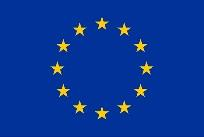 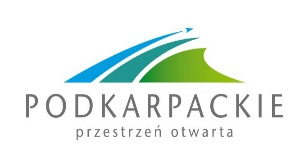 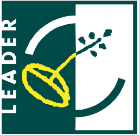 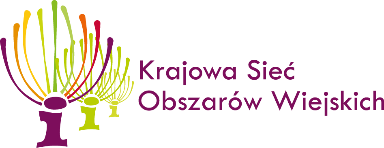 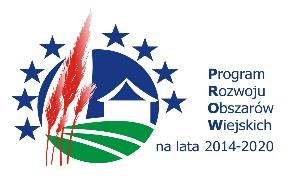 ProgramSpotkanie z  przedstawicielami LGD z terenu województwa podkarpackiego
21 kwietnia 2022r.10.00 – 10.15	Przywitanie uczestników spotkania – Magdalena Sobina – Dyrektor Departamentu PROW,10.15 – 11.00	Omówienie warunków przyznania pomocy w ramach poddziałania 19.1 Wsparcie przygotowawcze objętego PROW 2014-2020 – Magdalena Sobina – Dyrektor Departamentu PROW,11.00 –12.00	Omówienie formularza wniosku o przyznanie pomocy w ramach poddziałania 19.1 „Wsparcie przygotowawcze” objętego PROW 2014 - 2020 – Katarzyna Lichtblau, Marek Bednarz – oddział nadzoru i kontroli nad lokalnymi grupami działania,12.00 – 12.30	Przerwa kawowa,12.30 – 13.15	Omówienie formularza wniosku o płatność w ramach poddziałania 19.1 „Wsparcie przygotowawcze” objętego PROW 2014- 2020 – Aneta Kozioł – oddział  obsługi wniosków o płatność i autoryzacji płatności,13.15 – 14.00	Dyskusja,14.00	Zakończenie spotkania.